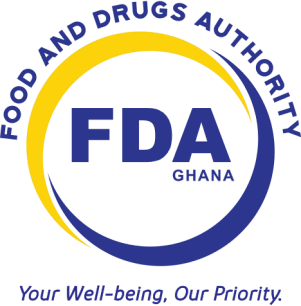 FOOD AND DRUGS AUTHORITYAPPLICATION FOR REGISTRATION OF VETERINARY SUPPLEMENTTo be submitted as two electronic copies in pdf on CD-ROMsCONFIDENTIALTHE CHIEF EXECUTIVE OFFICER,FOOD AND DRUGS AUTHORITY P.O. BOX CT 2783CANTONMENT-ACCRAGHANA.Fax: Telephone: Mobile: WEBSITE: www.fdaghana.gov.gh	For Inquiries email: fdaghana.gov.ghDocument No:						FDA/DRI/DER/AP-VSP/2017/01Date of First Adoption:					1st August 2017Date of Issue:			          				1st September 2017Version No:							01	PART 1 ADMNISTRATIVE INFORMATION 	PART 1 ADMNISTRATIVE INFORMATION 	PART 1 ADMNISTRATIVE INFORMATION 1.0Attach a cover letter1.1Table of content 1.2 Application Information1.2 Application Information1.2 Application Information1.2.1Trade Name/Proprietary of the product1.2.2Active Ingredients/Strength1.2.3Dosage form 1.2.4Mode of administration of the product1.2.5Target Species1.2.6Primary Container1.2.7Commercial presentation1.2.8Proposed shelf life1.2.9Proposed storage conditions1.2.10Proposed storage conditions (after re-constitution or dilution where applicable)1.3 Name and address of Applicant1.3 Name and address of Applicant1.3 Name and address of Applicant(Company) Name: Address: Country: Telephone: Telefax: E-Mail:1.4 Name and address of Manufacturer(s)1.4 Name and address of Manufacturer(s)1.4 Name and address of Manufacturer(s)(Company) Name: Address: Country: Telephone: Telefax: E-Mail:1.5 Name and address of  local Agent1.5 Name and address of  local Agent1.5 Name and address of  local Agent(Company) Name: Address: Country: Telephone: Telefax: E-Mail:1.6 Manufacturing and marketing authorization(s)/international registration status 1.6 Manufacturing and marketing authorization(s)/international registration status 1.6 Manufacturing and marketing authorization(s)/international registration status 1.6.1Valid Manufacturing authorization from the country of origin/ free sale certificate issued to finished product manufacturer by competent regulatory body (Imported products)1.6.2Product marketing authorization issued by other national regulatory authority(ies) if registered in other countries1.6.31.7 Labeling Information & Product Samples1.7 Labeling Information & Product Samples1.7 Labeling Information & Product Samples1.7.1Product information leaflet1.7.2Product labels (Samples of Primary, Secondary and Tertiary labels)1.7.3Samples of the product as per FDA sample schedule PART 2 QUALITY DOCUMENTATIONPART 2 QUALITY DOCUMENTATIONPART 2 QUALITY DOCUMENTATION2.0Qualitative and quantitative composition of product2.1Active ingredients specification and certificate of analysis2.2Description of the manufacturing process of product finished2.3Release specification for finished product 2.4Certificate of analysis of finished product2.5Shelf life specification for finished product2.6Protocol and report for accelerated stability study2.7Protocol and report for long term stabilityDECLARATION BY AN APPLICANT I/ we, the undersigned certify that all the information in this application form and accompanying documentation is correct, complete and true to the best of my knowledge.  I/ we further confirm that the information referred to in my application dossier is available for verification during current GMP inspection. I/ we understand that the product shall not be imported, distributed for sale or advertised in Ghana until the product has been duly registered by the FDA.I/ we also consent to the processing of information provided by the FDA. Name: …………………………………………………………………...………………………. Position in the company: ………………………………………………………………………. Signature: …………………………………………………………………………….………… Date: ……………………………………………………………………………………………… Official stamp: ……………………………………………………………………………………